Более 100 тысяч кубанских семей получили сертификат на материнский капитал в проактивном режиме Краснодар, 06 марта 2023 года. Отделение Социального фонда России по Краснодарскому краю   выдало 102 351 сертификатов на материнский капитал в проактивном режиме с середины апреля 2020 года, когда средства господдержки начали оформляться семьям без личного обращения с их сторон в клиентские службы Соцфонда России.Беззаявительный формат предусматривает формирование электронного сертификата, который родитель получает в личный кабинет на портале госуслуг. После этого через кабинет можно подать заявление о распоряжении средствами и контролировать их остаток. У семьи, таким образом, есть возможность распорядиться средствами материнского капитала, не обращаясь в клиентские службы Отделения Социального фонда России по Краснодарскому краю.С 1 февраля размер материнского капитала проиндексирован и составляет 586 947 рублей на первого ребенка. Если семья уже получила сертификат на первого ребенка, начиная с 1 января 2020 года, при рождении второго размер капитала увеличивается на 188 682 рубля.Маткапитал в повышенном размере, который дается, если второй или любой следующий ребенок появился в семье с 2020 года, а до его появления права на материнский капитал не было, увеличился после индексации на 82484 рубля и составляет 775 628 рублей.Проактивный формат государственных услуг осуществляется в соответствии с принципами социального казначейства, цель которого – ускорить процесс назначения мер социальной поддержки и сделать его максимально простым и удобным для граждан.ЧИТАЙТЕ НАС: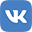 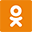 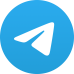 